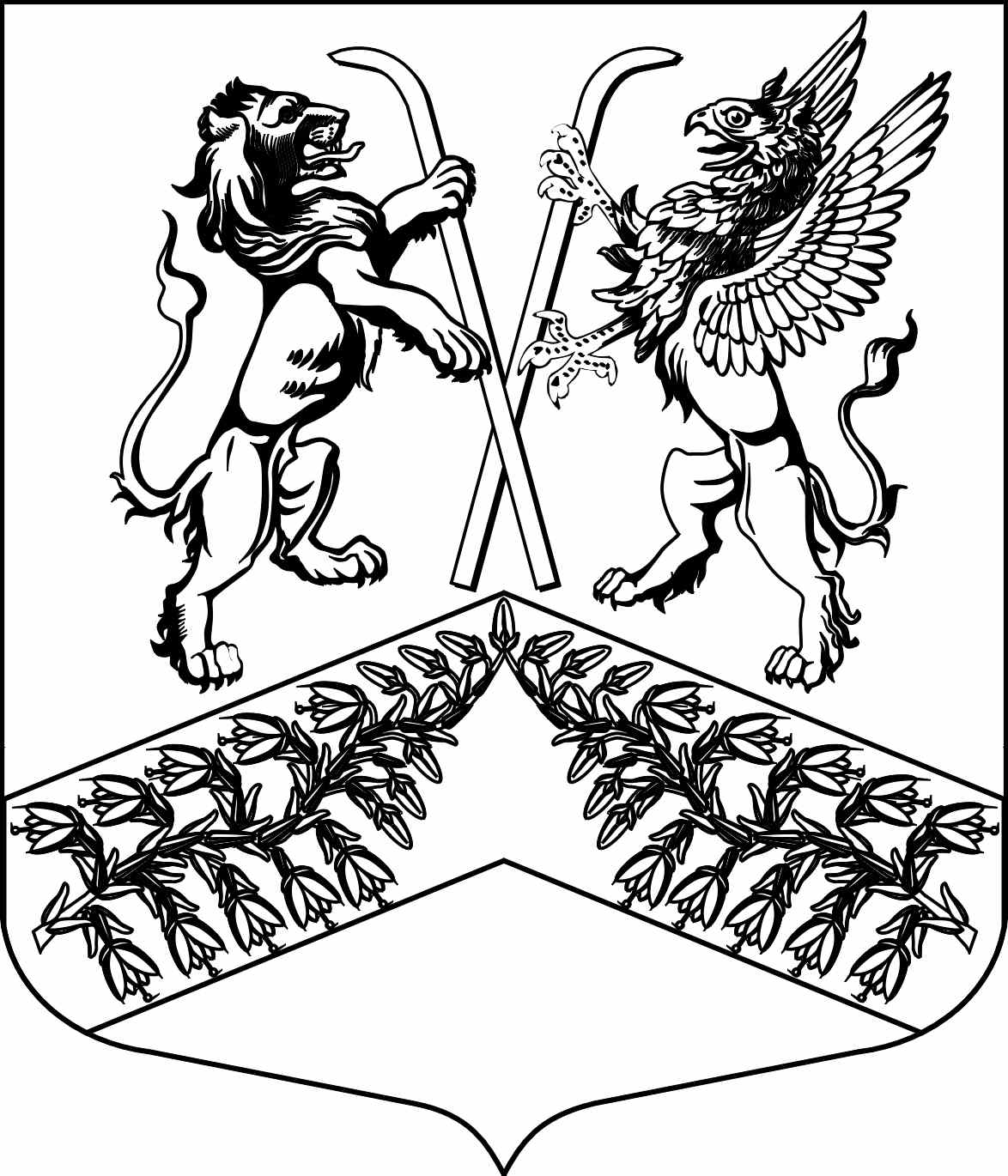 И З Б И Р А Т Е Л Ь Н А Я    К О М И С С И Ямуниципального образования«Юкковское сельское поселение»Всеволожского муниципального района Ленинградской областиР Е Ш Е Н И Е___10.07.2021____                                                                №  ___173___                   дер. ЮккиОб утверждении календарного планаВ соответствии с пунктом «б» части 10 статьи 24 Федерального закона от 12.06.2002 № 67-ФЗ «Об основных гарантиях избирательных прав и права на участие в референдуме граждан Российской Федерации», пунктом 2 части 2 статьи 9 областного закона Ленинградской области от 15.05.2013 № 26-оз «О системе избирательных комиссий и избирательных участках в Ленинградской области», избирательная комиссия муниципального образования «Юкковское сельское поселение» Всеволожского муниципального района Ленинградской области р е ш и л а:1. Утвердить Календарный план мероприятий по подготовке и проведению дополнительных выборов депутатов совета депутатов муниципального образования «Юкковское сельское поселение» Всеволожского муниципального района Ленинградской области четвертого созыва по Юкковским одномандатным избирательным округам № 2, № 3, № 4, № 5, № 8, № 9, назначенных на 19 сентября 2021 года, согласно приложению.2. Опубликовать настоящее решение в газете «Юкковские ведомости» и разместить на официальном сайте МО «Юкковское сельское поселение» в сети Интернет www.ykki.ru.Председатель избирательной комиссииМО «Юкковское  сельское поселение»Всеволожского муниципального районаЛенинградской области                                                 _______________      А.Н. КошняковаСекретарь  избирательной комиссииМО «Юкковское  сельское поселение»Всеволожского муниципального районаЛенинградской области                                                 _______________        Е.И. ШишкинаПриложениеУТВЕРЖДЕНрешением избирательной комиссии муниципального образования «Юкковское сельское поселение»от 10.07.2021 № 173КАЛЕНДАРНЫЙ ПЛАНмероприятий по подготовке и проведению дополнительных выборов депутатов совета депутатов муниципального образования «Юкковское сельское поселение» Всеволожского муниципального района Ленинградской области четвертого созыва по Юкковским одномандатным избирательным округам № 2, № 3, № 4, № 5, № 8, № 9 в единый день голосования 19 сентября 2021 года№ п/п№ п/пСодержание мероприятияСрок 
исполненияИсполнители11234НАЗНАЧЕНИЕ ВЫБОРОВ, ИЗБИРАТЕЛЬНЫЕ УЧАСТКИНАЗНАЧЕНИЕ ВЫБОРОВ, ИЗБИРАТЕЛЬНЫЕ УЧАСТКИНАЗНАЧЕНИЕ ВЫБОРОВ, ИЗБИРАТЕЛЬНЫЕ УЧАСТКИНАЗНАЧЕНИЕ ВЫБОРОВ, ИЗБИРАТЕЛЬНЫЕ УЧАСТКИНАЗНАЧЕНИЕ ВЫБОРОВ, ИЗБИРАТЕЛЬНЫЕ УЧАСТКИ1.Назначение выборов в органы местного самоуправления(ч.6 ст.6 № 20-оз))Назначение выборов в органы местного самоуправления(ч.6 ст.6 № 20-оз))10 июля 2021 годане позднее чем за 70 дней до дня голосованияИКМО «Юкковское сельское поселение» (далее – ИКМО)2.Опубликование решения о назначении выборов(ч.6 ст.6 № 20-оз)Опубликование решения о назначении выборов(ч.6 ст.6 № 20-оз)12 июля 2021 годане позднее чем через 7 дней со дня истечения установленного частью 5 статьи 6 № 20-оз срока официального опубликования решения о назначении выборовИКМО «Юкковское сельское поселение»3.Направление в Избирательную комиссию Ленинградской области копии решения о назначении выборов (вместе с экземпляром периодического печатного издания, в котором опубликовано решение о назначении выборов, а если такое решение также было опубликовано в сетевом издании – вместе со сведениями о таком опубликовании)(ч.71 ст.6 № 20-оз)Направление в Избирательную комиссию Ленинградской области копии решения о назначении выборов (вместе с экземпляром периодического печатного издания, в котором опубликовано решение о назначении выборов, а если такое решение также было опубликовано в сетевом издании – вместе со сведениями о таком опубликовании)(ч.71 ст.6 № 20-оз)12 июля 2021 годаВ течение одних суток со дня официального опубликования (публикации) решения о назначении выборовИКМО4.Принятие решения о возложении полномочий окружных избирательных комиссий на ИКМО(ч.1 ст.10 № 26-оз  с учетом ч.1 ст.19 № 20-оз)Принятие решения о возложении полномочий окружных избирательных комиссий на ИКМО(ч.1 ст.10 № 26-оз  с учетом ч.1 ст.19 № 20-оз)10 июля 2021 годаПосле принятия решения о назначении выборов, но не позднее дня опубликования решения о назначении выборовИКМО5.Публикация списков избирательных участков, с указанием их границ и номеров, мест нахождения участковых комиссий и помещений для голосования(ч.6 ст.32 № 26-оз)Публикация списков избирательных участков, с указанием их границ и номеров, мест нахождения участковых комиссий и помещений для голосования(ч.6 ст.32 № 26-оз)Не позднее 9 августане позднее чем за 40 дней до дня голосованияГлава администрации МО «Юкковское сельское поселение»СПИСКИ ИЗБИРАТЕЛЕЙСПИСКИ ИЗБИРАТЕЛЕЙСПИСКИ ИЗБИРАТЕЛЕЙСПИСКИ ИЗБИРАТЕЛЕЙСПИСКИ ИЗБИРАТЕЛЕЙ6.Представление сведений об избирателях в ИКМО(п.6 ст.17 ФЗ), ч.1 ст.8 № 20-оз)Представление сведений об избирателях в ИКМО(п.6 ст.17 ФЗ), ч.1 ст.8 № 20-оз)Сразу после назначения дня голосованияГлава администрации МО «Юкковское сельское поселение», а также руководители организаций, в которых избиратели временно пребывают7.Составление списков избирателей отдельно по каждому избирательному участку(ч.1 ст.8 № 20-оз)Составление списков избирателей отдельно по каждому избирательному участку(ч.1 ст.8 № 20-оз)Не позднее 7 сентябряне позднее чемза 11 днейдо дня голосованияИКМО8.Передача первого экземпляра списка избирателей по акту в соответствующую участковую избирательную комиссию(ч.3 ст.8 № 20-оз)Передача первого экземпляра списка избирателей по акту в соответствующую участковую избирательную комиссию(ч.3 ст.8 № 20-оз)Не позднее 8 сентябряне позднее чемза 10 днейдо дня голосованияИКМО9.Представление избирателям списка избирателей для ознакомления и его дополнительного уточнения(ч.5 ст.8 № 20-оз)Представление избирателям списка избирателей для ознакомления и его дополнительного уточнения(ч.5 ст.8 № 20-оз)С 8 сентябряза 10 днейдо дня голосованияУчастковыеизбирательные комиссии10.Рассмотрение заявлений граждан о включении их в список избирателей, о любой ошибке или неточности в сведениях о них, внесенных в список избирателей(п.16 ст.17 ФЗ)Рассмотрение заявлений граждан о включении их в список избирателей, о любой ошибке или неточности в сведениях о них, внесенных в список избирателей(п.16 ст.17 ФЗ)В течение 24 часов, а в день голосования в течение двух часов с момента обращения, но не позднее момента окончания голосованияУчастковые избирательные комиссии11.Рассмотрение жалоб на решения участковых избирательных комиссий об отклонении заявления о включении гражданина Российской Федерации в список избирателей(п.16 ст.17 ФЗ)Рассмотрение жалоб на решения участковых избирательных комиссий об отклонении заявления о включении гражданина Российской Федерации в список избирателей(п.16 ст.17 ФЗ)В трехдневный срок, а за три и менее дня до дня голосования и в день голосования – немедленноИКМО, суд (по месту нахождения участковой комиссии)12.Подписание выверенного и уточненного списка избирателей и заверение списка печатью участковой избирательной комиссии(п.14 ст.17 ФЗ)Подписание выверенного и уточненного списка избирателей и заверение списка печатью участковой избирательной комиссии(п.14 ст.17 ФЗ)Не позднее 18 сентября(16 сентября)не позднее дня, предшествующего дню голосованияПредседатели и секретари участковых избирательных комиссий13.Брошюровка (прошивка) отдельных книг списка избирателей (в случае разделения списка на отдельные книги), проставление печати участковой комиссии и подписи ее председателя(ч.4 ст.8 № 20-оз)Брошюровка (прошивка) отдельных книг списка избирателей (в случае разделения списка на отдельные книги), проставление печати участковой комиссии и подписи ее председателя(ч.4 ст.8 № 20-оз)Не позднее 18 сентября(16 сентября)не позднее дня, предшествующего дню голосованияУчастковые избирательные комиссииВЫДВИЖЕНИЕ И РЕГИСТРАЦИЯ КАНДИДАТОВ, СТАТУС КАНДИДАТОВВЫДВИЖЕНИЕ И РЕГИСТРАЦИЯ КАНДИДАТОВ, СТАТУС КАНДИДАТОВВЫДВИЖЕНИЕ И РЕГИСТРАЦИЯ КАНДИДАТОВ, СТАТУС КАНДИДАТОВВЫДВИЖЕНИЕ И РЕГИСТРАЦИЯ КАНДИДАТОВ, СТАТУС КАНДИДАТОВВЫДВИЖЕНИЕ И РЕГИСТРАЦИЯ КАНДИДАТОВ, СТАТУС КАНДИДАТОВ14.Выдвижение кандидатов(ч.1 ст.19 № 20-оз)Выдвижение кандидатов(ч.1 ст.19 № 20-оз)С 13 июля 2021 года и до 18 часов по местному времени 01 августа 2021 годасо дня, следующего за днем официального опубликования решения о назначении выборов и до 18 часов по местному времени за 48 дней до дня голосованияИзбирательные объединения, кандидаты15.Составление и публикация в соответствующих муниципальных периодических печатных изданиях списка политических партий, региональных отделений и иных структурных подразделений политических партий, иных общественных объединений, имеющих право в соответствии с Федеральным законом «О политических партиях» и Федеральным законом № 67-ФЗ принимать участие в выборах в качестве избирательных объединений, по состоянию на день опубликования (публикации) решения о назначении выборов. Размещение указанного списка в информационно-телекоммуникационной сети «Интернет» на официальном сайте Управления Министерства юстиции Российской Федерации по Ленинградской области. Направление указанного списка в ИКМО (п.9 ст.35 ФЗ)Составление и публикация в соответствующих муниципальных периодических печатных изданиях списка политических партий, региональных отделений и иных структурных подразделений политических партий, иных общественных объединений, имеющих право в соответствии с Федеральным законом «О политических партиях» и Федеральным законом № 67-ФЗ принимать участие в выборах в качестве избирательных объединений, по состоянию на день опубликования (публикации) решения о назначении выборов. Размещение указанного списка в информационно-телекоммуникационной сети «Интернет» на официальном сайте Управления Министерства юстиции Российской Федерации по Ленинградской области. Направление указанного списка в ИКМО (п.9 ст.35 ФЗ)Не позднее 14 июля 2021 годаНе позднее чем через три дня со дня официального опубликования (публикации) решения о назначении выборовУправление Министерства юстиции Российской Федерации по Ленинградской области16.Сбор подписей в поддержку выдвижения кандидатов(ч.5 ст.21 № 20-оз)Сбор подписей в поддержку выдвижения кандидатов(ч.5 ст.21 № 20-оз)Со дня, следующего за днем уведомления ИКМО (ОИК) о выдвижении кандидатаКандидаты, граждане Российской Федерации, достигшие  к моменту сбора подписей возраста 18 лет и не признанные судом недееспособными17.Представление в ИКМО (ОИК) подписных листов с подписями избирателей, а также иных документов, необходимых для регистрации кандидатов(ч.1 ст.22 №20-оз)Представление в ИКМО (ОИК) подписных листов с подписями избирателей, а также иных документов, необходимых для регистрации кандидатов(ч.1 ст.22 №20-оз)Не ранее 15 июля 2021 года и не позднее 18 часов по местному времени 04 августа 2021 годане ранее чем за 65 дней и не позднее чем до 18.00 часов по местному времени за 45 дней до дня голосованияКандидаты18.Согласование краткого наименования политической партии, общественного объединения, которое используется в избирательном бюллетене, протоколе об итогах голосования, результатах выборов(часть 11 статьи 17 № 20-оз)Согласование краткого наименования политической партии, общественного объединения, которое используется в избирательном бюллетене, протоколе об итогах голосования, результатах выборов(часть 11 статьи 17 № 20-оз)До 18 часов по местному времени 04 августа 2021 годане позднее чемза 45 днейдо дня голосования(в последний день указанного срока –до 18 часов по местному времени)ИКМО (ОИК) Уполномоченный член ИКМО (ОИК) с правом решающего голоса (в случае делегирования ему таких полномочий ИКМО (ОИК)19.Принятие решения об утверждении количества подписей избирателей, которое необходимо для регистрации кандидатов, а также об утверждении количества подписей избирателей, которое может быть представлено кандидатом сверх необходимого 
для регистрации и об утверждении предельного количества подписей избирателей, которое может быть представлено кандидатом для регистрации(ч.4 ст.21 № 20-оз)Принятие решения об утверждении количества подписей избирателей, которое необходимо для регистрации кандидатов, а также об утверждении количества подписей избирателей, которое может быть представлено кандидатом сверх необходимого 
для регистрации и об утверждении предельного количества подписей избирателей, которое может быть представлено кандидатом для регистрации(ч.4 ст.21 № 20-оз)10 июля 2021 годаПосле принятия решения о назначении выборов, но не позднее дня опубликования решения о назначении выборовИКМО20.Извещение о выявлении неполноты сведений о кандидате или несоблюдения требований закона к оформлению документов(ч.2 ст.24 № 20-оз)Извещение о выявлении неполноты сведений о кандидате или несоблюдения требований закона к оформлению документов(ч.2 ст.24 № 20-оз)Не позднее чем за три дня до дня заседания избирательной комиссии, на котором должен рассматриваться вопрос о регистрации кандидатаИКМО (ОИК)21.Внесение кандидатом уточнений и дополнений в документы, содержащие сведения о нем, а избирательным объединением – в документы, содержащие сведения о выдвинутом им кандидате (выдвинутых им кандидатах) и представленные в соответствии с областным законом, а также в иные документы (за исключением подписных листов с подписями избирателей), представленные в избирательную комиссию для уведомления о выдвижении кандидата (кандидатов), и их регистрации, в целях приведения указанных документов в соответствие с требованиями закона, в том числе к их оформлению(ч.2 ст.24 № 20-оз)Внесение кандидатом уточнений и дополнений в документы, содержащие сведения о нем, а избирательным объединением – в документы, содержащие сведения о выдвинутом им кандидате (выдвинутых им кандидатах) и представленные в соответствии с областным законом, а также в иные документы (за исключением подписных листов с подписями избирателей), представленные в избирательную комиссию для уведомления о выдвижении кандидата (кандидатов), и их регистрации, в целях приведения указанных документов в соответствие с требованиями закона, в том числе к их оформлению(ч.2 ст.24 № 20-оз)Не позднее чем за один день до дня заседания избирательной комиссии, на котором должен рассматриваться вопрос о регистрации кандидатаКандидаты, избирательные объединения22.Передача кандидату копии итогового протокола проверки порядка сбора подписей, оформления подписных листов, достоверности сведений об избирателях и подписей избирателей, собранных в поддержку выдвижения кандидата(ч.16 ст.23 № 20-оз)Передача кандидату копии итогового протокола проверки порядка сбора подписей, оформления подписных листов, достоверности сведений об избирателях и подписей избирателей, собранных в поддержку выдвижения кандидата(ч.16 ст.23 № 20-оз)Не позднее чем за двое суток до заседания комиссии, на котором должен рассматриваться вопрос о регистрации кандидатаИКМО (ОИК)23.Принятие решения о регистрации кандидата либо об отказе в регистрациикрайний срок принятия решения(ч.3 ст.24 № 20-оз)Принятие решения о регистрации кандидата либо об отказе в регистрациикрайний срок принятия решения(ч.3 ст.24 № 20-оз)В течение 10 дней со дня приема необходимых для регистрации кандидата документовне позднее 13 августаИКМО (ОИК)24.Выдача кандидату копии решения об отказе в регистрации с изложением оснований отказа(ч.10 ст.24 № 20-оз)Выдача кандидату копии решения об отказе в регистрации с изложением оснований отказа(ч.10 ст.24 № 20-оз)В течение одних суток с момента принятия решения об отказе в регистрацииИКМО (ОИК)25.Передача в муниципальные периодические печатные издания сведений о кандидатах в депутаты, зарегистрированных по соответствующим избирательным округам и сведения о кандидатах в главы муниципального образования(ч.7 ст.24 № 20-оз)Передача в муниципальные периодические печатные издания сведений о кандидатах в депутаты, зарегистрированных по соответствующим избирательным округам и сведения о кандидатах в главы муниципального образования(ч.7 ст.24 № 20-оз)Не позднее чем через один день со дня принятия решения о регистрации кандидатовИКМО (ОИК)26.Представление в ИКМО (ОИК) заверенных копий приказов (распоряжений) об освобождении на время участия в выборах от выполнения должностных или служебных обязанностей, за исключением случаев, предусмотренных частью 2 статьи 26 № 20-оз(п.2 ст.40 ФЗ, ч.2 ст. 26 № 20-оз)Представление в ИКМО (ОИК) заверенных копий приказов (распоряжений) об освобождении на время участия в выборах от выполнения должностных или служебных обязанностей, за исключением случаев, предусмотренных частью 2 статьи 26 № 20-оз(п.2 ст.40 ФЗ, ч.2 ст. 26 № 20-оз)Не позднее чем через пять дней со дня регистрацииЗарегистрированные кандидаты, находящиеся на государственной или муниципальной службе либо работающие в организациях, осуществляющих выпуск средств массовой информации27.Регистрация уполномоченных представителей кандидатов по финансовым вопросам(ч.10 ст.38 № 20-оз)Регистрация уполномоченных представителей кандидатов по финансовым вопросам(ч.10 ст.38 № 20-оз)В течение 3 суток с момента представления в избирательную комиссию документов, указанных в ч.4 ст.71 № 20-озИКМО (ОИК)28.Назначение доверенных лиц кандидата, избирательного объединения, выдвинувшего кандидата (кандидатов)(ч.2 ст.27 № 20-оз)Назначение доверенных лиц кандидата, избирательного объединения, выдвинувшего кандидата (кандидатов)(ч.2 ст.27 № 20-оз)После выдвижения кандидата (кандидатов)Кандидаты, избирательные объединения29.Регистрация доверенных лиц кандидатов, избирательного объединения, выдвинувшего кандидата (кандидатов)(ч.2 ст.27 № 20-оз)Регистрация доверенных лиц кандидатов, избирательного объединения, выдвинувшего кандидата (кандидатов)(ч.2 ст.27 № 20-оз)В течение пяти дней со дня поступления письменного заявления кандидата (представления избирательного объединения) о назначении доверенных лиц вместе с заявлениями самих граждан о согласии быть доверенными лицамиИКМО (ОИК)30.Реализация зарегистрированным кандидатом права снятия своей кандидатуры(п.30 ст.38 ФЗ)Реализация зарегистрированным кандидатом права снятия своей кандидатуры(п.30 ст.38 ФЗ)Не позднее 13 сентября, (если голосование несколько дней, то 11 сентября) а по вынуждающим обстоятельствам не позднее 17 сентября (если голосование несколько дней, то 15 сентября)не позднее чем за пять дней до дня (первого дня) голосования, а при наличии вынуждающих к тому обстоятельств не позднее чем за один день до дня голосованияКандидат31.Аннулирование регистрации кандидата, подавшего заявление о снятии своей кандидатуры (ч.1 ст.69 № 20-оз)Аннулирование регистрации кандидата, подавшего заявление о снятии своей кандидатуры (ч.1 ст.69 № 20-оз)После поступления письменного заявления кандидата о снятиисвоей кандидатурыТИК (ОИК), ИКМО (ОИК).32.Реализация избирательным объединением права отзыва выдвинутого им кандидата по одномандатному (многомандатному) избирательному округу(п.32 ст.38 ФЗ)Реализация избирательным объединением права отзыва выдвинутого им кандидата по одномандатному (многомандатному) избирательному округу(п.32 ст.38 ФЗ)Не позднее 13 сентября (если голосование несколько дней, то 11 сентября)не позднее чем за пять дней до дня голосования, за исключением случая, предусмотренного п.11 ст.76 ФЗне позднее чем за пять дней до дня (первого дня) голосованияИзбирательные объединения33.Аннулирование регистрации кандидата, отозванного избирательным объединением(ч.3 ст.69 № 20-оз)Аннулирование регистрации кандидата, отозванного избирательным объединением(ч.3 ст.69 № 20-оз)После поступления решения избирательного объединения об отзыве кандидатаИКМО (ОИК)ИНФОРМИРОВАНИЕ ИЗБИРАТЕЛЕЙ И ПРЕДВЫБОРНАЯ АГИТАЦИЯИНФОРМИРОВАНИЕ ИЗБИРАТЕЛЕЙ И ПРЕДВЫБОРНАЯ АГИТАЦИЯИНФОРМИРОВАНИЕ ИЗБИРАТЕЛЕЙ И ПРЕДВЫБОРНАЯ АГИТАЦИЯИНФОРМИРОВАНИЕ ИЗБИРАТЕЛЕЙ И ПРЕДВЫБОРНАЯ АГИТАЦИЯИНФОРМИРОВАНИЕ ИЗБИРАТЕЛЕЙ И ПРЕДВЫБОРНАЯ АГИТАЦИЯ34.Агитационный период для кандидатов(п.1 ст.49 ФЗ)Агитационный период для кандидатов(п.1 ст.49 ФЗ)Со дня представления кандидатом в ИКМО (ОИК) заявления о согласии баллотироваться и до ноля часов по местному времени 18 сентября (если голосование несколько дней, то в ноль часов 17 сентября)со дня представления кандидатом в соответствующую избирательную комиссию заявления о согласии баллотироваться, и прекращается в ноль часов по местному времени дня, предшествующего дню голосования, если голосовании в течение нескольких дней подряд – в ноль часов по местному времени первого дня голосованияКандидаты, граждане Российской Федерации35.Представление в ИКМО перечня муниципальных организаций телерадиовещания и муниципальных периодических печатных изданий, обязанных предоставлять эфирное время, печатную площадь для проведения предвыборной агитации(п.8 ст.47 ФЗ) (ч.3 ст.32 № 20-оз)Представление в ИКМО перечня муниципальных организаций телерадиовещания и муниципальных периодических печатных изданий, обязанных предоставлять эфирное время, печатную площадь для проведения предвыборной агитации(п.8 ст.47 ФЗ) (ч.3 ст.32 № 20-оз)Не позднее чем на десятый день после официального опубликования (публикации) решения о назначении выборовУправление Федеральной службы по надзору в сфере связи, информационных технологий и массовых коммуникаций по Северо-Западному федеральному округу36.Опубликование перечня муниципальных организаций телерадиовещания и муниципальных периодических печатных изданий, обязанных предоставлять эфирное время, печатную площадь для проведения предвыборной агитации(п.7 ст.47 ФЗ)Опубликование перечня муниципальных организаций телерадиовещания и муниципальных периодических печатных изданий, обязанных предоставлять эфирное время, печатную площадь для проведения предвыборной агитации(п.7 ст.47 ФЗ)Не позднее чем на пятнадцатый день после официального опубликования (публикации) решения о назначении выборовИКМО по представлению Управления Федеральной службы по надзору в сфере связи, информационных  технологий и массовых коммуникаций по Северо-Западному федеральному округу37.Предвыборная агитация на каналах организаций телерадиовещания, в периодических печатных изданиях и в сетевых изданиях(п.1 ст.49 ФЗ, ч.2 ст.31 № 20-оз)Предвыборная агитация на каналах организаций телерадиовещания, в периодических печатных изданиях и в сетевых изданиях(п.1 ст.49 ФЗ, ч.2 ст.31 № 20-оз)С 21 августа до ноля часов 18 сентября (если голосование несколько дней, то в ноль часов 17 сентября)начинается за 28 дней до дня голосования и прекращается в ноль часов по местному времени дня, предшествующего дню голосования, если голосование в течении нескольких дней подряд – в ноль часов первого дня голосованияЗарегистрированные кандидаты38.Опубликование соответствующими организациями телерадиовещания, редакциями периодических печатных изданий, редакциями сетевых изданий сведений о размере (в валюте Российской Федерации) и других условиях оплаты эфирного времени, печатной площади, услуг по размещению агитационных материалов, представление указанных сведений, информации о дате и об источнике их опубликования, сведений о регистрационном номере и дате выдачи свидетельства о регистрации средства массовой информации и уведомления о готовности предоставить эфирное время, печатную площадь, для проведения предвыборной агитации, услуг по размещению агитационных материалов в сетевом издании, в ИКМО (ч.5 ст.32 №20-оз)Опубликование соответствующими организациями телерадиовещания, редакциями периодических печатных изданий, редакциями сетевых изданий сведений о размере (в валюте Российской Федерации) и других условиях оплаты эфирного времени, печатной площади, услуг по размещению агитационных материалов, представление указанных сведений, информации о дате и об источнике их опубликования, сведений о регистрационном номере и дате выдачи свидетельства о регистрации средства массовой информации и уведомления о готовности предоставить эфирное время, печатную площадь, для проведения предвыборной агитации, услуг по размещению агитационных материалов в сетевом издании, в ИКМО (ч.5 ст.32 №20-оз)Не позднее чем через 30 дней со дня официального опубликования (публикации) решения о назначении выборовМуниципальные организации телерадиовещания, редакции муниципальных периодических печатных изданий, редакции муниципальных сетевых изданий, государственные организации телерадиовещания и редакции государственных периодических печатных изданий, редакции государственных сетевых изданий, негосударственные организации телерадиовещания и редакции негосударственных периодических печатных изданий, редакции негосударственных сетевых изданий39.Опубликование сведений о размере (в валюте Российской Федерации) и других условиях оплаты работ или услуг организаций, индивидуальных предпринимателей по изготовлению печатных агитационных материалов. Представление указанных сведений в ИКМО непосредственно либо в ИКМО через Избирательную комиссию Ленинградской области (вместе со сведениями, содержащими наименование, юридический адрес и идентификационный номер налогоплательщика организации (фамилию, имя и отчество индивидуального предпринимателя, наименование субъекта Российской Федерации, района, города, иного населенного пункта, где находится его место жительства)(ч.1 ст.36 № 20-оз)Опубликование сведений о размере (в валюте Российской Федерации) и других условиях оплаты работ или услуг организаций, индивидуальных предпринимателей по изготовлению печатных агитационных материалов. Представление указанных сведений в ИКМО непосредственно либо в ИКМО через Избирательную комиссию Ленинградской области (вместе со сведениями, содержащими наименование, юридический адрес и идентификационный номер налогоплательщика организации (фамилию, имя и отчество индивидуального предпринимателя, наименование субъекта Российской Федерации, района, города, иного населенного пункта, где находится его место жительства)(ч.1 ст.36 № 20-оз)Не позднее чем через 30 дней со дня официального опубликования (публикации) решения о назначении выборовОрганизации, индивидуальные предприниматели, выполняющие работы или оказывающие услуги по изготовлению печатных агитационных материалов40.Представление в ИКМО, экземпляров печатных агитационных материалов или их копий, экземпляров аудиовизуальных агитационных материалов, фотографий или экземпляров иных агитационных материалов (вместе со сведениями о месте нахождения об адресе юридического лица, индивидуального предпринимателя (адресе места жительства физического лица), изготовивших и заказавших эти материалы, и копия документа об оплате изготовления данного предвыборного агитационного материала из соответствующего избирательного фонда. Вместе с указанными материалами в комиссию должны быть представлены электронные образы этих предвыборных агитационных материалов в машиночитаемом виде.(ч.1 ст.36 № 20-оз)Представление в ИКМО, экземпляров печатных агитационных материалов или их копий, экземпляров аудиовизуальных агитационных материалов, фотографий или экземпляров иных агитационных материалов (вместе со сведениями о месте нахождения об адресе юридического лица, индивидуального предпринимателя (адресе места жительства физического лица), изготовивших и заказавших эти материалы, и копия документа об оплате изготовления данного предвыборного агитационного материала из соответствующего избирательного фонда. Вместе с указанными материалами в комиссию должны быть представлены электронные образы этих предвыборных агитационных материалов в машиночитаемом виде.(ч.1 ст.36 № 20-оз)До начала распространения агитационных материаловКандидат41.Выделение на территории каждого избирательного участка специальных мест для размещения печатных агитационных материалов(ч.4 ст.36 № 20-оз)Выделение на территории каждого избирательного участка специальных мест для размещения печатных агитационных материалов(ч.4 ст.36 № 20-оз)Не позднее 19 августане позднее чем за 30 дней до дня голосованияАдминистрация МО «Юкковское сельское поселение» по предложению ИКМО42.Доведение до сведения кандидатов перечня специальных мест для размещения печатных агитационных материалов(п.7 ст.54 ФЗ)Доведение до сведения кандидатов перечня специальных мест для размещения печатных агитационных материалов(п.7 ст.54 ФЗ)После выделения специальных мест для размещения печатных агитационных материаловИКМО43.Проведение жеребьевки в целях распределения бесплатного эфирного времениОпубликование в муниципальном периодическом печатном издании определённого в результате жеребьевки графика распределения бесплатного эфирного времени.(ч.6 ст.33 № 20-оз)Проведение жеребьевки в целях распределения бесплатного эфирного времениОпубликование в муниципальном периодическом печатном издании определённого в результате жеребьевки графика распределения бесплатного эфирного времени.(ч.6 ст.33 № 20-оз)По завершении регистрации кандидатов, но не позднее 20 августапо завершении регистрации кандидатов, но не позднее чем за 29 дней до дня голосованияИКМО с участием представителей соответствующих организаций телерадиовещания, зарегистрированных кандидатов, доверенных лиц зарегистрированных кандидатов, уполномоченных представителей 
по финансовым вопросам зарегистрированных кандидатовИКМО44.Проведение жеребьевки по распределению платного эфирного времени, бесплатной и платной печатной площади(ч.6,8,9 ст.33, ч.6,8,9 ст.34 № 20-оз)Проведение жеребьевки по распределению платного эфирного времени, бесплатной и платной печатной площади(ч.6,8,9 ст.33, ч.6,8,9 ст.34 № 20-оз)По завершении регистрации кандидатов, но не позднее 20 августапо завершении регистрации кандидатов, но не позднее чем за 29 дней до дня голосованияМуниципальные организации телерадиовещания и редакции муниципальных периодических печатных изданий45.Сообщение в письменной форме в организацию телерадиовещания об отказе от использования бесплатного эфирного времени(ч.11 ст.33 № 20-оз)Сообщение в письменной форме в организацию телерадиовещания об отказе от использования бесплатного эфирного времени(ч.11 ст.33 № 20-оз)Не позднее чем за пять дней до выхода в эфирЗарегистрированный кандидат46.Рассмотрение заявок о предоставлении помещений для проведения встреч зарегистрированных кандидатов, их доверенных лиц с избирателями(п.5 ст.53 ФЗ)Рассмотрение заявок о предоставлении помещений для проведения встреч зарегистрированных кандидатов, их доверенных лиц с избирателями(п.5 ст.53 ФЗ)В течение трех дней со дня подачи заявкиСобственники, владельцы помещений47.Уведомление в письменной форме ИКМО о факте предоставления помещения зарегистрированному кандидату, об условиях, на которых оно было предоставлено, а также о том, когда это помещение может быть предоставлено в течение агитационного периода другим зарегистрированным кандидатам(ч.3 ст.35 № 20-оз)Уведомление в письменной форме ИКМО о факте предоставления помещения зарегистрированному кандидату, об условиях, на которых оно было предоставлено, а также о том, когда это помещение может быть предоставлено в течение агитационного периода другим зарегистрированным кандидатам(ч.3 ст.35 № 20-оз)Не позднее дня, следующего за днем предоставления помещенияСобственник, владелец помещения48.Размещение информации, содержащейся в уведомлении о факте предоставления помещения зарегистрированному кандидату, в информационно-телекоммуникационной сети «Интернет», или иным способом доведение до сведения других зарегистрированных кандидатов(п.4.1 ст.53 ФЗ)Размещение информации, содержащейся в уведомлении о факте предоставления помещения зарегистрированному кандидату, в информационно-телекоммуникационной сети «Интернет», или иным способом доведение до сведения других зарегистрированных кандидатов(п.4.1 ст.53 ФЗ)В течение двух суток с момента получения уведомленияИКМО49.Оповещение всех зарегистрированных кандидатов, их доверенных лиц о времени и месте встречи с избирателями из числа военнослужащих, организуемой в расположении воинской части либо в военной организации или учреждении (при отсутствии иных пригодных для проведения собраний помещений)(п.7 ст.53 ФЗ)Оповещение всех зарегистрированных кандидатов, их доверенных лиц о времени и месте встречи с избирателями из числа военнослужащих, организуемой в расположении воинской части либо в военной организации или учреждении (при отсутствии иных пригодных для проведения собраний помещений)(п.7 ст.53 ФЗ)Не позднее чем за три дня до проведения встречиИКМО, по запросу которой командир соответствующей воинской части предоставил здание или помещение50.Рассмотрение уведомлений организаторов митингов, демонстраций, шествий и пикетирований, носящих агитационный характер(п.2 ст.53 ФЗ)Рассмотрение уведомлений организаторов митингов, демонстраций, шествий и пикетирований, носящих агитационный характер(п.2 ст.53 ФЗ)В соответствии с положениями Федерального закона от 19 июня 2004 года № 54-ФЗ «О собраниях, митингах, демонстрациях, шествиях 
и пикетированиях»Администрация МО «Юкковское сельское поселение»51.Размещение на стендах в помещениях участковых избирательных комиссий информации о зарегистрированных кандидатах по соответствующему одномандатному (многомандатному) избирательному округу, с указанием сведений, предусмотренных статьей 45 № 20-оз(ч.8 ст.24 № 20-оз)Размещение на стендах в помещениях участковых избирательных комиссий информации о зарегистрированных кандидатах по соответствующему одномандатному (многомандатному) избирательному округу, с указанием сведений, предусмотренных статьей 45 № 20-оз(ч.8 ст.24 № 20-оз)Не позднее 3 сентябряне позднее чем за 15 дней до дня голосованияУчастковые избирательные комиссии52.Опубликование своей предвыборной программы не менее чем в одном муниципальном периодическом печатном издании, а также размещение ее в информационно-телекоммуникационной сети «Интернет»(ч.3 ст.29 № 20-оз)Опубликование своей предвыборной программы не менее чем в одном муниципальном периодическом печатном издании, а также размещение ее в информационно-телекоммуникационной сети «Интернет»(ч.3 ст.29 № 20-оз)Не позднее 8 сентябряне позднее чем за 10 дней до дня голосованияПолитические партии, выдвинувшие кандидатов, которые зарегистрированы избирательной комиссией53.Запрет на опубликование (обнародование) результатов опросов общественного мнения, прогнозов результатов выборов, иных исследований, связанных с выборами, в том числе их размещение в информационно-телекоммуникационных сетях, доступ к которым не ограничен определенным кругом лиц (включая сеть «Интернет») (п.3 ст.46 ФЗ)Запрет на опубликование (обнародование) результатов опросов общественного мнения, прогнозов результатов выборов, иных исследований, связанных с выборами, в том числе их размещение в информационно-телекоммуникационных сетях, доступ к которым не ограничен определенным кругом лиц (включая сеть «Интернет») (п.3 ст.46 ФЗ)С 14 сентября по 19 сентября включительнов течение пяти дней до дня голосования, а также в день голосованияСредства массовой информации54.Запрет на рекламу коммерческой и иной не связанной с выборами деятельности с использованием фамилии или изображения кандидата, а также на рекламу с использованием наименования, эмблемы, иной символики избирательного объединения, выдвинувшего кандидата, в том числе оплаченной за счет средств соответствующего избирательного фонда(п.4 ст.56 ФЗ)Запрет на рекламу коммерческой и иной не связанной с выборами деятельности с использованием фамилии или изображения кандидата, а также на рекламу с использованием наименования, эмблемы, иной символики избирательного объединения, выдвинувшего кандидата, в том числе оплаченной за счет средств соответствующего избирательного фонда(п.4 ст.56 ФЗ)18 и 19 сентябряв день голосования и в день, предшествующий дню голосованияКандидаты, распространители рекламы55.Представление в ИКМО данных учета объемов и стоимости эфирного времени и печатной площади, предоставленных зарегистрированным кандидатам для проведения предвыборной агитации, объемов и стоимости услуг по размещению агитационных материалов в сетевых изданиях, в соответствии с формами такого учета, которые установлены ИКМО(ч.8 ст.32 № 20-оз)Представление в ИКМО данных учета объемов и стоимости эфирного времени и печатной площади, предоставленных зарегистрированным кандидатам для проведения предвыборной агитации, объемов и стоимости услуг по размещению агитационных материалов в сетевых изданиях, в соответствии с формами такого учета, которые установлены ИКМО(ч.8 ст.32 № 20-оз)Не позднее29 сентябряне позднее чем через 10 дней со дня голосованияОрганизации, осуществляющие выпуск средств массовой информации, предоставившие зарегистрированным кандидатам эфирное время, печатную площадь, редакции сетевых изданий (независимо от формы собственности)ФИНАНСИРОВАНИЕ ВЫБОРОВФИНАНСИРОВАНИЕ ВЫБОРОВФИНАНСИРОВАНИЕ ВЫБОРОВФИНАНСИРОВАНИЕ ВЫБОРОВФИНАНСИРОВАНИЕ ВЫБОРОВ56.Расходы, связанные с подготовкой и проведением соответствующих муниципальных выборов, производятся за счет средств, выделяемых из местного бюджета (ч.1 ст.37 ОЗ )Расходы, связанные с подготовкой и проведением соответствующих муниципальных выборов, производятся за счет средств, выделяемых из местного бюджета (ч.1 ст.37 ОЗ )Расходы, связанные с подготовкой и проведением соответствующих муниципальных выборов, производятся за счет средств, выделяемых из местного бюджета (ч.1 ст.37 ОЗ )Расходы, связанные с подготовкой и проведением соответствующих муниципальных выборов, производятся за счет средств, выделяемых из местного бюджета (ч.1 ст.37 ОЗ )57.Поступление средств на счет ИКМО(ч.2 ст. 37 № 20-оз)Поступление средств на счет ИКМО(ч.2 ст. 37 № 20-оз)В 10-дневный срок со дня официального опубликования решения о назначении выборовАдминистрация МО «Юкковское сельское поселение»58.Выдача разрешения кандидату на открытие специального избирательного счета(ч.2 ст.72 № 20-оз)Выдача разрешения кандидату на открытие специального избирательного счета(ч.2 ст.72 № 20-оз)Незамедлительно после получения соответствующей избирательной комиссией заявления кандидата о согласии баллотироваться, и иных документов, представляемых в порядке, установленном статьей 62 областного закона № 20-озИКМО (ОИК)59.Открытие кандидатом специального избирательного счета для формирования избирательного фонда (ч.1 ст.72 № 20-оз)Открытие кандидатом специального избирательного счета для формирования избирательного фонда (ч.1 ст.72 № 20-оз)После получения разрешения ИКМО (ОИК) на открытие специального избирательного счета, но не позднее представления в соответствующую избирательную комиссию документов для регистрации кандидатаКандидаты в депутаты, уполномоченные кандидата по финансовым вопросам60.Представление кандидатом в депутаты письменного уведомления о создании избирательного фонда с указанием номера специального избирательного счета и филиала ПАО Сбербанк, а в случае неперечисления средств избирательного фонда на специальный избирательный счет на основании части 1 статьи 39 №20-оз – с указанием факта создания избирательного фонда и факта неперечисления средств избирательного фонда на специальный избирательный счет.(п.3 ч.1 ст.67 № 20-оз)Представление кандидатом в депутаты письменного уведомления о создании избирательного фонда с указанием номера специального избирательного счета и филиала ПАО Сбербанк, а в случае неперечисления средств избирательного фонда на специальный избирательный счет на основании части 1 статьи 39 №20-оз – с указанием факта создания избирательного фонда и факта неперечисления средств избирательного фонда на специальный избирательный счет.(п.3 ч.1 ст.67 № 20-оз)Одновременно с документами для регистрацииКандидаты в депутаты61.Представление в ИКМО (ОИК) сведений о поступлении и расходовании средств, находящихся на соответствующем специальном избирательном счёте кандидата(ч.6 ст.41 № 20-оз)Представление в ИКМО (ОИК) сведений о поступлении и расходовании средств, находящихся на соответствующем специальном избирательном счёте кандидата(ч.6 ст.41 № 20-оз)Не реже одного раза в неделю, а с 8 сентября – не реже одного раза в три операционных дняне реже одного раза в неделю, а менее чем за 10 дней до дня голосования не реже одного раза в три операционных дняФилиал ПАО Сбербанк62.Предоставление в Избирательную комиссию Ленинградской области сведений о поступлении средств на специальный избирательный счет кандидата и расходовании этих средств в объеме, определенном Избирательной комиссией Ленинградской области, для последующего размещения указанных сведений на официальном сайте Избирательной комиссии Ленинградской области в информационно-телекоммуникационной сети «Интернет»(п.13, 14 ст.58 ФЗ) Предоставление в Избирательную комиссию Ленинградской области сведений о поступлении средств на специальный избирательный счет кандидата и расходовании этих средств в объеме, определенном Избирательной комиссией Ленинградской области, для последующего размещения указанных сведений на официальном сайте Избирательной комиссии Ленинградской области в информационно-телекоммуникационной сети «Интернет»(п.13, 14 ст.58 ФЗ) В сроки и в объеме, определенном Избирательной комиссией Ленинградской областиИКМО63.Размещение сведений о поступлении средств на специальный избирательный счет кандидата и расходовании этих средств на сайте Избирательной комиссии Ленинградской области в информационно-телекоммуникационной сети «Интернет»(ч.61 ст.41 №20-оз)Размещение сведений о поступлении средств на специальный избирательный счет кандидата и расходовании этих средств на сайте Избирательной комиссии Ленинградской области в информационно-телекоммуникационной сети «Интернет»(ч.61 ст.41 №20-оз)В сроки и в объеме, определенном Избирательной комиссией Ленинградской областиИзбирательная комиссия Ленинградской области64.Направление информации в муниципальное периодическое печатное издание для опубликования сведений об общей сумме средств, поступивших в избирательный фонд кандидата, об общей сумме израсходованных средств, об общей сумме средств, возвращенных жертвователям из соответствующего избирательного фонда кандидата(ч.7 ст.41 № 20-оз)Направление информации в муниципальное периодическое печатное издание для опубликования сведений об общей сумме средств, поступивших в избирательный фонд кандидата, об общей сумме израсходованных средств, об общей сумме средств, возвращенных жертвователям из соответствующего избирательного фонда кандидата(ч.7 ст.41 № 20-оз)До дня голосования периодически, но не реже чем один раз в две неделиИКМО (ОИК)65.Опубликование переданных ИКМО (ОИК) сведений об общей сумме средств, поступивших в избирательный фонд кандидата, об общей сумме израсходованных средств, об общей сумме средств, возвращенных жертвователям из соответствующего избирательного фонда кандидата(ч.7 ст.41 № 20-оз)Опубликование переданных ИКМО (ОИК) сведений об общей сумме средств, поступивших в избирательный фонд кандидата, об общей сумме израсходованных средств, об общей сумме средств, возвращенных жертвователям из соответствующего избирательного фонда кандидата(ч.7 ст.41 № 20-оз)В течение трех дней со дня их полученияРедакции муниципальных периодических печатных изданий66.Передача копий итоговых финансовых отчетов кандидатов в редакции муниципальных периодических печатных изданий, попадающих под действие статьи 47 Федерального закона, которые расположены на территории соответствующего муниципального образования, для опубликования(ч.5 ст.41 № 20-оз)Передача копий итоговых финансовых отчетов кандидатов в редакции муниципальных периодических печатных изданий, попадающих под действие статьи 47 Федерального закона, которые расположены на территории соответствующего муниципального образования, для опубликования(ч.5 ст.41 № 20-оз)Не позднее чем через пять дней со дня их полученияИКМО (ОИК)67.Опубликование переданных ИКМО (ОИК) итоговых финансовых отчетов кандидатов(ч.5 ст.41 № 20-оз)Опубликование переданных ИКМО (ОИК) итоговых финансовых отчетов кандидатов(ч.5 ст.41 № 20-оз)В течение трех дней со дня их полученияРедакции муниципальных периодических печатных изданий68.Возврат (перечисление) пожертвований, внесенных с нарушением требований статьи 58 Федерального закона или анонимными жертвователями, или части пожертвования, превышающей установленный законом размер(ч.4 ст.40 № 20-оз)Возврат (перечисление) пожертвований, внесенных с нарушением требований статьи 58 Федерального закона или анонимными жертвователями, или части пожертвования, превышающей установленный законом размер(ч.4 ст.40 № 20-оз)Не позднее чем через 10 дней со дня поступления на специальный избирательный счетКандидаты, ИКМО (ОИК)69.Возврат неизрасходованных денежных средств избирательного фонда гражданам и юридическим лицам, осуществившим пожертвования в избирательный фонд кандидата, пропорционально вложенным ими средствам(ч.1 ст.42 № 20-оз)Возврат неизрасходованных денежных средств избирательного фонда гражданам и юридическим лицам, осуществившим пожертвования в избирательный фонд кандидата, пропорционально вложенным ими средствам(ч.1 ст.42 № 20-оз)до представления итогового финансового отчетаКандидаты70.Предоставление в соответствующую избирательную комиссию итогового финансового отчета с приложением формы учета поступления и расходования денежных средств избирательного фонда и банковской справки о закрытии специального избирательного счета (об остатке средств фонда) на дату составления (подписания) отчета(ч.2 ст.41 №20-оз)Предоставление в соответствующую избирательную комиссию итогового финансового отчета с приложением формы учета поступления и расходования денежных средств избирательного фонда и банковской справки о закрытии специального избирательного счета (об остатке средств фонда) на дату составления (подписания) отчета(ч.2 ст.41 №20-оз)Не позднее чем через 30 дней со дня официального опубликования результатов выборовКандидаты, зарегистрированные кандидаты (за исключением кандидатов, которые избирательный фонд не создавали)71.Представление ИКМО отчетов о расходовании выделенных ей средств местного бюджета в соответствующий представительный орган муниципального образования (ч.7 ст.43 № 20-оз)Представление ИКМО отчетов о расходовании выделенных ей средств местного бюджета в соответствующий представительный орган муниципального образования (ч.7 ст.43 № 20-оз)Не позднее 45 дней после официального опубликования результатов выборовИКМОГОЛОСОВАНИЕ И ОПРЕДЕЛЕНИЕ РЕЗУЛЬТАТОВ ВЫБОРОВГОЛОСОВАНИЕ И ОПРЕДЕЛЕНИЕ РЕЗУЛЬТАТОВ ВЫБОРОВГОЛОСОВАНИЕ И ОПРЕДЕЛЕНИЕ РЕЗУЛЬТАТОВ ВЫБОРОВГОЛОСОВАНИЕ И ОПРЕДЕЛЕНИЕ РЕЗУЛЬТАТОВ ВЫБОРОВГОЛОСОВАНИЕ И ОПРЕДЕЛЕНИЕ РЕЗУЛЬТАТОВ ВЫБОРОВ72.Утверждение текста открепительного удостоверения, числа открепительных удостоверений, формы реестра выдачи открепительных удостоверений, а также требований, предъявляемых к изготовлению открепительных удостоверений(ч.2 ст.481 № 20-оз)Утверждение текста открепительного удостоверения, числа открепительных удостоверений, формы реестра выдачи открепительных удостоверений, а также требований, предъявляемых к изготовлению открепительных удостоверений(ч.2 ст.481 № 20-оз)Не позднее 20 июляне позднее чем за 60 дней до дня голосованияИКМО73.Утверждение формы избирательного бюллетеня, числа избирательных бюллетеней, а также порядка осуществления контроля за изготовлением избирательных бюллетенейУтверждение текста избирательного бюллетеня(ч.2 ст.46 № 20-оз)Утверждение формы избирательного бюллетеня, числа избирательных бюллетеней, а также порядка осуществления контроля за изготовлением избирательных бюллетенейУтверждение текста избирательного бюллетеня(ч.2 ст.46 № 20-оз)Не позднее 29 августане позднее чем за 20 дней до дня голосованияИКМОИКМО (ОИК)74.Оповещение избирателей о дне, времени и месте голосования через средства массовой информации или иным способом( ч.2 ст.47 № 20-оз)Оповещение избирателей о дне, времени и месте голосования через средства массовой информации или иным способом( ч.2 ст.47 № 20-оз)Не позднее 8 сентябряне позднее чем за 10 дней до дня голосованияИКМО и участковые избирательные комиссии75.Принятие решения о месте и времени передачи избирательных бюллетеней членам избирательной комиссии, уничтожения лишних бюллетеней(п.11 ст.63 ФЗ)Принятие решения о месте и времени передачи избирательных бюллетеней членам избирательной комиссии, уничтожения лишних бюллетеней(п.11 ст.63 ФЗ)Не позднее чем за два дня до получения избирательной комиссией бюллетеней от соответствующей полиграфической организацииИКМО76.Передача избирательных бюллетеней участковым избирательным комиссиям(п.13 ст.63 ФЗ)Передача избирательных бюллетеней участковым избирательным комиссиям(п.13 ст.63 ФЗ)Не позднее 17 сентября (если голосование несколько дней, то 15 сентября)не позднее чем за один день до дня (первого дня) голосованияИКМО77.Выдача открепительных удостоверений в ИКМО (ОИК)(ч.1 ст.48-1 № 20-оз)Выдача открепительных удостоверений в ИКМО (ОИК)(ч.1 ст.48-1 № 20-оз)С 14 августа по 8 сентябряза 35 – 10 дней до дня голосованияИКМО (ОИК)78.Выдача открепительных удостоверений в участковой избирательной комиссии (ч.1 ст.48-1 № 20-оз)Выдача открепительных удостоверений в участковой избирательной комиссии (ч.1 ст.48-1 № 20-оз)С 9 по 18 сентябряза 9 и менее дней до дня голосованияУчастковые избирательные комиссии79.Представление в ИКМО списка наблюдателей, назначенных в участковые избирательные комиссии(п.71 ст. 30 ФЗ, ч.10 ст.30 № 26-оз)Представление в ИКМО списка наблюдателей, назначенных в участковые избирательные комиссии(п.71 ст. 30 ФЗ, ч.10 ст.30 № 26-оз)Не позднее 15 сентября (если голосование несколько дней, то 13 сентября)не позднее чем за три дня до дня (первого дня) голосованияПолитическая партия (ее региональное отделение), иное общественное объединение, субъект общественного контроля, зарегистрированный кандидат, назначившие наблюдателей в участковые избирательные комиссии80.Подача заявки в ЦИК России 
или в Избирательную комиссию Ленинградской области 
на аккредитацию для осуществления полномочий представителя средств массовой информации, указанных 
в пунктах 12, 3, 111 статьи 30 ФЗ1) для средства массовой информации, зарегистрированного для распространения на территории двух и более субъектов Российской Федерации2) для средства массовой информации, зарегистрированного для распространения на территории одного субъекта Российской Федерации или на территории муниципального образования(п.112 ст.30 ФЗ, Порядок аккредитации, утвержденный постановлением ЦИК России от 19.04.2017 №80/698-7)Подача заявки в ЦИК России 
или в Избирательную комиссию Ленинградской области 
на аккредитацию для осуществления полномочий представителя средств массовой информации, указанных 
в пунктах 12, 3, 111 статьи 30 ФЗ1) для средства массовой информации, зарегистрированного для распространения на территории двух и более субъектов Российской Федерации2) для средства массовой информации, зарегистрированного для распространения на территории одного субъекта Российской Федерации или на территории муниципального образования(п.112 ст.30 ФЗ, Порядок аккредитации, утвержденный постановлением ЦИК России от 19.04.2017 №80/698-7)В ЦИК России – в период с 20 июля по 8 сентября  включительноВ Избирательную комиссию Ленинградской области в период с 20 июля по 15 сентября включительноВ Избирательную комиссию Ленинградской области в период с 20 июля по 15 сентября включительноВ ЦИК России – в период, который начинается за 60 дней до дня голосования и оканчивается за 10 дней до дня голосованияВ Избирательную комиссию Ленинградской области – в период, который начинается за 60 дней до дня голосования и оканчивается за 3 дня до дня голосованияГлавный редактор средств массовой информации81.Представление наблюдателем в участковую избирательную комиссию направления в письменной форме (п.8 ст.30 ФЗ, ч.10 ст.30 № 26-оз)Представление наблюдателем в участковую избирательную комиссию направления в письменной форме (п.8 ст.30 ФЗ, ч.10 ст.30 № 26-оз)18 сентября либо 19 сентябряв день, предшествующий дню голосования либо непосредственно в день голосованияНаблюдатель82.Прием заявлений (устных обращений) избирателей, которые имеют право быть включенными или включены в список избирателей на данном избирательном участке, и не могут самостоятельно по уважительным причинам (по состоянию здоровья, инвалидности) прибыть в помещение для голосования, о возможности проголосовать вне помещения для голосования(п.1 и п.5 ст.66 ФЗ)Прием заявлений (устных обращений) избирателей, которые имеют право быть включенными или включены в список избирателей на данном избирательном участке, и не могут самостоятельно по уважительным причинам (по состоянию здоровья, инвалидности) прибыть в помещение для голосования, о возможности проголосовать вне помещения для голосования(п.1 и п.5 ст.66 ФЗ)С 9 сентября и не позднее 14.00 часов 19 сентябряв течение 10 дней до дня голосования, но не позднее чем за шесть часов до окончания времени голосованияУчастковые избирательные комиссии83.Обеспечение доступа в помещение для голосования лиц, указанных в пункте 3 статьи 30 Федерального закона(п.1 ст.64 ФЗ)Обеспечение доступа в помещение для голосования лиц, указанных в пункте 3 статьи 30 Федерального закона(п.1 ст.64 ФЗ)19 сентября (если голосование несколько дней, то 17 сентября) не позднее 7.00 часов по местному временине менее чем за один час до начала голосованияУчастковые избирательные комиссии84.Проведение голосования(ч.1 ст.47 № 20-оз)Проведение голосования(ч.1 ст.47 № 20-оз)19 сентября (если голосование несколько дней,то 17 сентября)с 8 часов до 20 часов по местному времениУчастковые избирательные комиссии85.Подсчет голосов избирателей и составление протоколов об итогах голосования(ст.68-70 ФЗ, ст.51 № 20-оз)Подсчет голосов избирателей и составление протоколов об итогах голосования(ст.68-70 ФЗ, ст.51 № 20-оз)Начинается сразу после окончания времени голосования и проводится без перерыва до установления итогов голосованияУчастковые избирательные комиссии86.Определение результатов выборов по избирательному округу(ч.1 ст.52 № 20-оз)Определение результатов выборов по избирательному округу(ч.1 ст.52 № 20-оз)Не позднее 21 сентябряне позднее чем на третий день со дня голосованияИКМО (ОИК)87.Определение общих результатов выборов на территории муниципального образования (на основании протоколов соответствующих окружных избирательных комиссий о результатах выборов по соответствующему избирательному округу)(ч.1 ст.52 № 20-оз)Определение общих результатов выборов на территории муниципального образования (на основании протоколов соответствующих окружных избирательных комиссий о результатах выборов по соответствующему избирательному округу)(ч.1 ст.52 № 20-оз)После определения результатов выборов по избирательному округуИКМО88.Извещение зарегистрированного кандидата, избранного депутатом об избрании(ч.1 ст.54 № 20-оз)Извещение зарегистрированного кандидата, избранного депутатом об избрании(ч.1 ст.54 № 20-оз)После определения результатов выборовИКМО (ОИК)89.Представление в ИКМО (ОИК) копии приказа (иного документа) об освобождении от обязанностей, несовместимых со статусом депутата (главы муниципального образования), либо копий документов, удостоверяющих подачу в установленный срок заявления об освобождении от указанных обязанностей(ч.1 ст.54 № 20-оз)Представление в ИКМО (ОИК) копии приказа (иного документа) об освобождении от обязанностей, несовместимых со статусом депутата (главы муниципального образования), либо копий документов, удостоверяющих подачу в установленный срок заявления об освобождении от указанных обязанностей(ч.1 ст.54 № 20-оз)В пятидневный срок после извещения об избранииКандидаты, избранные депутатами90.Направление общих данных о результатах выборов по избирательному округу в средства массовой информации(ч.2 ст.55 №20-оз)Направление общих данных о результатах выборов по избирательному округу в средства массовой информации(ч.2 ст.55 №20-оз)В течение одних суток после определения результатов выборовИКМО (ОИК)91.Отмена соответствующей избирательной комиссией своего решения о признании избранным кандидата, набравшего необходимое для избрания число голосов избирателей, если он не представит в комиссию копию приказа (иного документа) об освобождении его от обязанностей, несовместимых со статусом депутата (главы муниципального образования), либо копии документов, удостоверяющих подачу в установленный срок заявления об освобождении от указанных обязанностей(ч.2 ст.54 №20-оз)Отмена соответствующей избирательной комиссией своего решения о признании избранным кандидата, набравшего необходимое для избрания число голосов избирателей, если он не представит в комиссию копию приказа (иного документа) об освобождении его от обязанностей, несовместимых со статусом депутата (главы муниципального образования), либо копии документов, удостоверяющих подачу в установленный срок заявления об освобождении от указанных обязанностей(ч.2 ст.54 №20-оз)После истечения пятидневного срока предоставления соответствующих документов кандидатомИКМО (ОИК)92.Регистрация избранных депутатов и выдача им удостоверений об избрании при условии сложения ими полномочий, несовместимых со статусом депутата (ч.3 ст.54 № 20-оз)Регистрация избранных депутатов и выдача им удостоверений об избрании при условии сложения ими полномочий, несовместимых со статусом депутата (ч.3 ст.54 № 20-оз)После официального опубликования общих данных о результатах выборов и представления зарегистрированным кандидатом копии приказа (иного документа) об освобождении его от обязанностей, несовместимых со статусом депутатаИКМО (ОИК)95.Официальное опубликование в муниципальных СМИ результатов выборов, а также данных о числе голосов избирателей, полученных каждым из зарегистрированных  кандидатов(ч.3 ст.55 №20-оз)Официальное опубликование в муниципальных СМИ результатов выборов, а также данных о числе голосов избирателей, полученных каждым из зарегистрированных  кандидатов(ч.3 ст.55 №20-оз)Не позднее 19 октябряне позднее чем через один месяц со дня голосованияИКМО96.Официальное опубликование в муниципальных СМИ (обнародование) полных данных о результатах выборов, содержащихся в протоколах всех участковых избирательных комиссий соответствующего избирательного округа(ч.4 ст.55 №20-оз)Официальное опубликование в муниципальных СМИ (обнародование) полных данных о результатах выборов, содержащихся в протоколах всех участковых избирательных комиссий соответствующего избирательного округа(ч.4 ст.55 №20-оз)Не позднее 19 ноябряв течение двух месяцев со дня голосованияИКМО